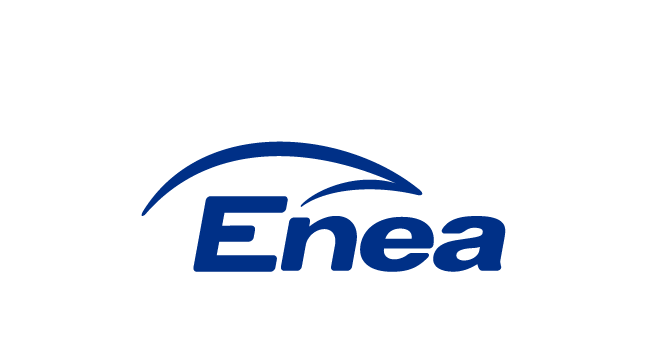 OGŁOSZENIEEnea Elektrownia Połaniec S.A. ogłasza przetarg otwartyna wykonanie regeneracji DMUCHAWY FB 621C STC PR90kW (DW7)Zakres dostawy obejmuje:Wykonanie regeneracji DMUCHAWY FB 621C STC PR90kW (DW7) w ilości: 1szt.1.1.Zakres prac regeneracyjnych:1.1.1. Transport z i do magazynu technicznego wykonawcy.             1.1.2. Demontaż dmuchawy na części:a) wylanie oleju z misek olejowych,b) odkręcenie misek olejowych,c) demontaż nakrętek łożysk i kół zębatych,d) demontaż części składowych strony przekładni zębatej,e) demontaż części składowych strony wału napędowego,f) wymontowanie rotorów z korpusu,g) wymontowanie komór uszczelniaczy z pokryw bocznych.2. Weryfikacja części:a) mycie poszczególnych elementów,b) sprawdzenie stopnia zużycia,c) kwalifikacja,d) sprawdzenie osiowości gniazd łożysk,e) sprawdzenie osiowości rotorów i bicia czopów wałów.            1.1.3. Przygotowanie do remontu:a) odkonserwowanie nowych części zamiennych,b) wyważenie dynamiczne rotorów dmuchawy.           1.1.4. Montaż dmuchawy na stanowisku regeneracyjnym:a) wmontowanie rotorów do korpus,b) montaż komór uszczelniaczy do pokryw bocznych,c) montaż pokryw bocznych,d) montaż elementów składowych strony przekładni zębatej,e) montaż elementów składowych strony wału napędowego,f) ustawienie luzów rotorów,g) dociągnięcie nakrętek montażowych,h) zamontowanie misek olejowychi) napełnienie olejem,j) próby szczelności oraz kontrola luzów            1.1.5.  Wymiana kompletu łożysk            1.1.6.  Wymiana  uszczelnień labiryntowych,            1.1.7.  Wymiana  tulei uszczelnień labiryntowych,             1.1.8.  Wymiana  pierścieni uszczelniających,             1.1.9.  Wymiana nakrętki zabezpieczające (łożyskowe),            1.1.10. Wymiana uszczelki misek olejowych,             1.1.11. Wymiana tuleja ochronna wału,             1.112. Wymiana  uszczelniacza wału,             1.1.13. Regeneracja czopu wału (opcja)             1.1.14. Regeneracja gniazd łożyskowych(opcja)            1.1.15. Nadzór pracownika Wykonawcy w czasie  montażu dmuchawy na stanowisku w siedzibie                             Zamawiającego w terminie uzgodnionym z Zamawiającym. 1.2.Wymagany termin wykonania: do 31.07.2019 r. Miejsce dostawy: Enea Elektrownia Połaniec Spółka Akcyjna  Zawada 26;  28-230 Połaniec. Transport z i do Elaktrowni na koszt dostawcy.Ofertę należy składać tylko w PLN i powinna ona zawierać:Zakres prac.Terminy wykonania prac.Wymagane:4.3.1.Certyfikat zastosowanych materiałów4.3.2. Protokół z próby szczelności oraz kontroli luzów.  Gwarancja minimum 12 miesięcy od pierwszego uruchomienia dmuchawy.Termin płatności faktur nie krótszy niż 30 dni od daty otrzymania faktury,Termin ważności oferty. okres jej ważności,oświadczenia:o zapoznaniu się z ogłoszeniem i warunkami umowy,o wyrażeniu zgodny na ocenę zdolności Wykonawcy do spełnienia określonych wymagań w zakresie jakości, środowiska oraz bezpieczeństwa i higieny pracy,o posiadaniu certyfikatu z zakresu jakości, ochrony środowiska oraz bezpieczeństwa i higieny pracy lub ich braku,o wykonaniu przedmiotu dostawy zgodnie z obowiązującymi przepisami ochrony środowiska oraz bezpieczeństwa i higieny pracy,o zastosowaniu rozwiązań spełniających warunki norm jakościowych,o zastosowaniu narzędzi spełniających warunki zgodne z wymogami bhp i ochrony środowiska,o kompletności oferty pod względem dokumentacji, dostaw,o spełnieniu wszystkich wymagań Zamawiającego określonych w zapytaniu ofertowym,o objęciu zakresem oferty wszystkich dostaw niezbędnych do wykonania przedmiotu zamówienia zgodnie z określonymi przez Zamawiającego wymogami oraz obowiązującymi przepisami prawa polskiego i europejskiego.Warunkiem dopuszczenia do przetargu jest dołączenie do oferty:          oświadczenia oferenta o wypełnieniu obowiązku informacyjnego przewidzianego w art.  13 lub art. 14            RODO wobec osób fizycznych, od których dane osobowe bezpośrednio lub pośrednio pozyskał,             którego wzór stanowi załącznik nr 2 do ogłoszenia.w przypadku gdy oferent jest osobą fizyczną oświadczenia oferenta o wyrażeniu zgody na przetwarzanie przez Enea Połaniec S.A. danych osobowych, którego wzór stanowi załącznik nr 3 do ogłoszenia. Integralną częścią ogłoszenia jest klauzula informacyjna wynikająca z obowiązku informacyjnego Administratora (Enea Połaniec S.A.) stanowiąca Załącznik nr 4 do ogłoszenia.Kryterium oceny ofert: 100% cena.Ad. 1. Kryterium K1 –Wynagrodzenie Ofertowe netto - znaczenie (waga) 100%(porównywana będzie Cena netto zawierająca podatek VAT)gdzieCn – wynagrodzenie  najniższe  z ocenianych Ofert/najniższa wartość oferty (brutto),Co – wynagrodzenie ocenianej Oferty/wartość ocenianej oferty (brutto).Oferent ponosi wszystkie koszty związane ze sporządzeniem i przedłożeniem oferty.Planowany termin zakończenia postępowania przetargowego i wybór dostawcy do dnia  15.07.2019r. Zamówienie będzie złożone zgodnie Ogólnymi Warunkami Zakupu Towarów Enea Połaniec S.A. umieszczonych na stronie:https://www.enea.pl/polaniec/dokumenty/owzt_enea-polaniec-s.a.2017-04-11.pdf?t=1529407256w wersji obowiązującej na dzień publikacji Ogłoszenia.Wymagania   Zamawiającego w zakresie wykonywania prac na obiektach na terenie Zamawiającego zamieszczone są na stronie internetowej https://www.enea.pl/pl/grupaenea/o-grupie/spolki-grupy-enea/polaniec/zamowienia/dokumenty. Dostawca zobowiązany jest do zapoznania się z tymi dokumentami i postępowania zgodnie z ustalonymi tam zasadami. Zamawiający udzieli zamówienia wybranemu oferentowi, zgodnie z zapytaniem ofertowym i warunkami ustalonymi podczas ewentualnych negocjacji.Zamawiający zastrzega sobie prawo do przyjęcia lub odrzucenia oferty w każdym czasie  przed zawarciem umowy, bez podejmowania tym samym jakiegokolwiek zobowiązania  wobec dotkniętego tym oferenta, lub jakichkolwiek obowiązków informowania dotkniętego oferenta    o podstawach do takiego działania.Ofertę należy złożyć na adres: e-mail: zbigniew.karwacki@enea.pl do dnia 11.07.2019 r. do godz. 12°°. W przedkładanej ofercie prosimy uwzględnić i określić  maksymalnie możliwy opust cenowy. W przypadku złożenia u Państwa naszego zamówienia faktury należy składać na adres:Enea Elektrownia Połaniec Spółka Akcyjna Centrum Zarządzania Dokumentamiul. Zacisze 28; 65-775 Zielona Góra  .Adres dostawy: Enea Elektrownia Połaniec Spółka Akcyjna, Zawada 26; 28-230 Połaniec.Osoby odpowiedzialne za kontakty z oferentami ze strony Zamawiającego:     16.1.Sprawy techniczne prowadzi Tomasz Damm, tel. 15 865 62 97, kom. 666 327 279                  e-mail: tomasz.damm@enea.pl      16.2.Sprawy handlowe prowadzi: Pan  Zbigniew Karwacki tel. 15 865 65 60 ;                  e-mail:  Zbigniew.Karwacki@enea.plPrzetarg prowadzony będzie na zasadach określonych w regulaminie wewnętrznym Enea Połaniec S.A.Zamawiający zastrzega sobie możliwość zmiany warunków przetargu określonych w niniejszym  ogłoszeniu lub odwołania przetargu bez podania przyczyn.Załączniki do ogłoszenia:Załącznik nr 1 - Wzór formularza ofertyZałącznik nr 2 – wzór oświadczenia o wypełnieniu obowiązków informacyjnych przewidzianych w art. 13 lub art. 14 RODOZałącznik nr 3 - Klauzula informacyjna Załącznik nr 4 - Wzór oświadczenia o wyrażeniu zgody na przetwarzanie danych osobowych.Załącznik nr 5 – Umowa projektZałącznik nr 1 do ogłoszeniaWZÓR FORMULARZA OFERTYNr. Oferty: ……………………………..Dane dotyczące oferenta:Nazwa ............................................................................................................................................Siedziba ..........................................................................................................................................Nr telefonu/faksu ...........................................................................................................................nr NIP..............................................................................................................................................osoba do kontaktu .................................... nr tel. .............................. e-mail. ...............................Przedmiot dostawy:…………………………………………………………………………………………………………………………..Terminy dostawy :…………………………………………………………………………………………………………………………….Płatność……………………………………………………………………………………………………………………………………………..Zobowiązania oferenta:Zobowiązujemy się dostarczać towar na koszt……………………………………. do siedziby Enea Połaniec S.A, zgodnie z wymaganiami Zamawiającego, w terminach przedstawionych przez Zamawiającego.Cena ofertowa: …………………………………………zł. -  Gwarancja ……………………………………. .W przedmiotowej ofercie zawarto opust cenowy w wysokości:…………………………………………..%Oświadczamy, że uważamy się za związanych niniejszą ofertą przez okres 60 dni od upływu terminu składania ofert.Oświadczamy że rozliczymy podatek VAT zgodnie z postanowieniami art. 17 ust.1 pkt. 7 ustawy o podatku VAT.  Wyrażam zgodę na przetwarzanie przez Enea Połaniec S.A. moich danych osobowych w celu związanym z prowadzonym przetargiem na …………….………………………………………………………………..………………………………. dla Enea Elektrownia Połaniec S.A.Załącznikami  do oferty są:Oświadczenia:o zapoznaniu się z zapytaniem ofertowym i akceptacją warunków umowy,o wyrażeniu zgodny na ocenę zdolności Wykonawcy do spełnienia określonych wymagań w zakresie jakości, środowiska oraz bezpieczeństwa i higieny pracy,o posiadaniu certyfikatu z zakresu jakości, ochrony środowiska oraz bezpieczeństwa i higieny pracy lub ich braku.o wykonaniu przedmiotu dostawy zgodnie z obowiązującymi przepisami ochrony środowiska oraz bezpieczeństwa i higieny pracy.o zastosowaniu rozwiązań spełniających warunki norm jakościowych.o zastosowaniu narzędzi spełniających warunki zgodne z wymogami bhp i ochrony środowiska.o kompletności oferty pod względem dokumentacji, dostaw.o spełnieniu wszystkich wymagań Zamawiającego określonych w zapytaniu ofertowym.o objęciu zakresem oferty wszystkich dostaw niezbędnych do wykonania przedmiotu zamówienia zgodnie z określonymi przez Zamawiającego wymogami oraz obowiązującymi przepisami prawa polskiego i europejskiego.10.1.10. o wypełnieniu obowiązków informacyjnych przewidzianych w art. 13 lub art. 14 RODO.o wyrażeniu zgody na przetwarzanie danych osobowych.odpis z KRS lub informacja o wpisie do ewidencji działalności gospodarczej.Data i podpis przedstawiciela Oferenta                                                                                                                             Załącznik nr 2 do ogłoszeniaWzór oświadczenia wymaganego od wykonawcy w zakresie wypełnienia obowiązków informacyjnych przewidzianych w art. 13 lub art. 14 RODO Oświadczam, że wypełniłem obowiązki informacyjne przewidziane w art. 13 lub art. 14 RODO1) wobec osób fizycznych, od których dane osobowe bezpośrednio lub pośrednio pozyskałem w celu złożenia oferty / udział w niniejszym postępowaniu.*…………………………………………..                                                                                           data i podpis uprawnionego przedstawiciela Oferenta______________________________1) rozporządzenie Parlamentu Europejskiego i Rady (UE) 2016/679 z dnia 27 kwietnia 2016 r. w sprawie ochrony osób fizycznych w związku z przetwarzaniem danych osobowych i w sprawie swobodnego przepływu takich danych oraz uchylenia dyrektywy 95/46/WE (ogólne rozporządzenie o ochronie danych) (Dz. Urz. UE L 119 z 04.05.2016, str. 1). * W przypadku gdy wykonawca nie przekazuje danych osobowych innych niż bezpośrednio jego dotyczących lub zachodzi wyłączenie stosowania obowiązku informacyjnego, stosownie do art. 13 ust. 4 lub art. 14 ust. 5 RODO treści oświadczenia wykonawca nie składa (usunięcie treści oświadczenia np. przez jego wykreślenie).                                                                                                       Załącznik nr 3 do ogłoszeniaKlauzula informacyjna Zgodnie z art. 13 i 14 ust. 1 i 2 Rozporządzenia Parlamentu Europejskiego i Rady (UE) 2016/679 z dnia 27 kwietnia 2016 r. w sprawie ochrony osób fizycznych w związku z przetwarzaniem danych osobowych w sprawie swobodnego przepływu takich danych oraz uchylenia dyrektury 95/45/WE (dalej: RODO), informujemy:Administratorem Pana/Pani danych osobowych podanych przez Pana/Panią jest Enea Elektrownia Połaniec Spółka Akcyjna (skrót firmy: Enea Połaniec S.A.) z siedzibą w Zawadzie 26, 28-230 Połaniec (dalej: Administrator).Dane kontaktowe:Inspektor Ochrony Danych - e-mail: eep.iod@enea.pl, telefon: 15 / 865 6383Pana/Pani dane osobowe przetwarzane będą w celu udziału w postępowaniu/przetargu oraz późniejszej ewentualnej realizacji oraz rozliczenia usługi bądź umowy ( art. 6 ust. 1 lit. b Rozporządzenia Parlamentu Europejskiego i Rady (UE) 2016/679 z dnia 27 kwietnia 2016 r. tzw. ogólnego rozporządzenia o ochronie danych osobowych, dalej: RODO). Podanie przez Pana/Panią danych osobowych jest dobrowolne, ale niezbędne do udziału w postępowaniu i późniejszej ewentualnej realizacji usługi bądź umowy.Administrator może ujawnić Pana/Pani dane osobowe podmiotom upoważnionym na podstawie przepisów prawa. Administrator może również powierzyć przetwarzanie Pana/Pani danych osobowych dostawcom usług lub produktów działającym na jego rzecz, w szczególności podmiotom świadczącym Administratorowi usługi IT, księgowe, transportowe, serwisowe, agencyjne. Zgodnie z zawartymi z takimi podmiotami umowami powierzenia przetwarzania danych osobowych, Administrator wymaga od tych dostawców usług zgodnego z przepisami prawa, wysokiego stopnia ochrony prywatności i bezpieczeństwa Pana/Pani danych osobowych przetwarzanych przez nich w imieniu Administratora.Pani/Pana dane osobowe będą przechowywane przez okres wynikający z powszechnie obowiązujących przepisów prawa oraz przez czas niezbędny do dochodzenia roszczeń związanych z przetargiem.Dane udostępnione przez Panią/Pana nie będą podlegały profilowaniu.Administrator danych nie ma zamiaru przekazywać danych osobowych do państwa trzeciego.Przysługuje Panu/Pani prawo żądania: dostępu do treści swoich danych - w granicach art. 15 RODO,ich sprostowania – w granicach art. 16 RODO, ich usunięcia - w granicach art. 17 RODO, ograniczenia przetwarzania - w granicach art. 18 RODO, przenoszenia danych - w granicach art. 20 RODO,prawo wniesienia sprzeciwu (w przypadku przetwarzania na podstawie art. 6 ust. 1 lit. f) RODO – w granicach art. 21 RODO,Realizacja praw, o których mowa powyżej, może odbywać się poprzez wskazanie swoich żądań/sprzeciwu przesłane Inspektorowi Ochrony Danych na adres e-mail: eep.iod@enea.pl.Przysługuje Panu/Pani prawo wniesienia skargi do Prezesa Urzędu Ochrony Danych Osobowych w przypadku, gdy uzna Pan/Pani, iż przetwarzanie danych osobowych przez Administratora narusza przepisy o ochronie danych osobowych.Załącznik nr 4 do ogłoszeniaWzór oświadczenia o wyrażeniu zgody na przetwarzanie danych osobowych Oświadczam, że wyrażam zgodę na przetwarzanie przez Enea Połaniec S.A. moich danych osobowych w celu związanym z prowadzonym przetargiem o nr: 4100/JW00/30/KZ/2018/0000101047;4100/JW00/30/KZ/2019/…………………………… na dostawę  ………………………………………………………………………………………………………………….. dla Elektrowni Enea Połaniec S.A.…………………………………………..                                                                                           data i podpis uprawnionego przedstawiciela Oferenta______________________________1) rozporządzenie Parlamentu Europejskiego i Rady (UE) 2016/679 z dnia 27 kwietnia 2016 r. w sprawie ochrony osób fizycznych w związku z przetwarzaniem danych osobowych i w sprawie swobodnego przepływu takich danych oraz uchylenia dyrektywy 95/46/WE (ogólne rozporządzenie o ochronie danych) (Dz. Urz. UE L 119 z 04.05.2016, str. 1). Załącznik nr 5 do ogłoszeniaUmowa nr NZ/……/M/4100/90000………./5000…………/2019 (zwana w dalszej części "Umową")zawarta w Zawadzie w dniu …………………………2019 roku, pomiędzy: Enea Elektrownia Połaniec Spółka Akcyjna (skrót firmy: Enea Połaniec S.A.) z siedzibą: Zawada 26, 28-230 Połaniec, zarejestrowaną pod numerem KRS 0000053769 przez Sąd Rejonowy w Kielcach, 
X Wydział Gospodarczy Krajowego Rejestru Sądowego, kapitał zakładowy 713 500 000 zł w całości wpłacony, NIP: 866-00-01-429, zwaną dalej „Zamawiającym”, którego reprezentują:Marek Ryński           - Wiceprezes Zarządu ds. technicznych Mirosław Jabłoński - Prokurenta……………………………………………..…………..adres: ul…………………………………….,……………………………, wpisaną do Rejestru Przedsiębiorców Krajowego Rejestru Sądowego, prowadzonego przez Sąd Rejonowy dla ………………………………………….. , XI Wydział Gospodarczy Krajowego Rejestru Sądowego, pod numerem KRS……………………………….., (NIP: …………………….), kapitał zakładowy …………………………….. PLN zwany dalej „Dostawcą” reprezentowanym przez: ………………………………………………….………………………………………………………………………………………………………...……………………………………………………………………………………………………………………………………………………………Zamawiający oraz Wykonawcą będą dalej łącznie zwani „Stronami”.Na wstępie Strony stwierdziły, co następuje:Wykonawca oświadcza, że: (a) posiada zdolność do zawarcia Umowy, (b) Umowa stanowi ważne i prawnie wiążące dla niego zobowiązanie, (c) zawarcie i wykonanie Umowy nie stanowi naruszenia jakiejkolwiek umowy lub zobowiązania, których stroną jest Dostawca, jak również nie stanowi naruszenia jakiejkolwiek decyzji administracyjnej, zarządzenia, postanowienia lub wyroku wiążącego Dostawcę.Wykonawca oświadcza i zapewnia, że pozostaje podmiotem prawidłowo utworzonym, istniejącym i działającym zgodnie z prawem, a także, iż w odniesieniu do Dostawcy nie został złożony wniosek o otwarcie postępowania upadłościowego lub naprawczego, a także nie zostało wszczęte wobec niego postępowanie likwidacyjne. Nadto, Dostawca oświadcza i zapewnia, że posiada wiedzę i doświadczenie niezbędne do należytego wykonania Umowy oraz posiada środki konieczne do wykonania Umowy, a jego sytuacja finansowa pozwala na podjęcie w dobrej wierze zobowiązań wynikających z Umowy.Zamawiający oświadcza, że: (a) posiada zdolność do zawarcia Umowy, (b) Umowa stanowi ważne i prawnie wiążące dla niego zobowiązanie, (c) zawarcie i wykonanie Umowy nie stanowi naruszenia jakiejkolwiek umowy lub zobowiązania, których stroną jest Zamawiający, jak również nie stanowi naruszenia jakiejkolwiek decyzji administracyjnej, zarządzenia, postanowienia lub wyroku wiążącego Zamawiającego. Nadto Zamawiający oświadcza i zapewnia, iż posiada środki finansowe konieczne do należytego wykonania Umowy.Ogólne Warunki Zakupu Towarów Zamawiającego w wersji NZ/4/2018 z dnia 7 sierpnia 2018 r. („OWZT”), znajdujące się na stronie internetowej https://www.enea.pl/grupaenea/o_grupie/enea-polaniec/zamowienia/dokumenty-dla-wykonawcow/owzt-wersja-nz-4-2018.pdf?t=1550148139 OWZT oraz że akceptuje ich brzmienie. W przypadku rozbieżności między zapisami Umowy a OWZT, pierwszeństwo mają zapisy Umowy, zaś w pozostałym zakresie obowiązują OWZT.W związku z powyższym Strony ustaliły, co następuje:PRZEDMIOT UMOWYZamawiający zamawia, a Wykonawca przyjmuje do realizacji regenerację DMUCHAWY FB 621C STC PR90kW (DW7)w ilości: 1szt.  według poniższego   zakresu prac:  Zakres prac obejmuje:1.2.1. Transport z i do magazynu technicznego wykonawcy.             1.2.2. Demontaż dmuchawy na części:a) wylanie oleju z misek olejowych,b) odkręcenie misek olejowych,c) demontaż nakrętek łożysk i kół zębatych,d) demontaż części składowych strony przekładni zębatej,e) demontaż części składowych strony wału napędowego,f) wymontowanie rotorów z korpusu,g) wymontowanie komór uszczelniaczy z pokryw bocznych.2. Weryfikacja części:a) mycie poszczególnych elementów,b) sprawdzenie stopnia zużycia,c) kwalifikacja,d) sprawdzenie osiowości gniazd łożysk,e) sprawdzenie osiowości rotorów i bicia czopów wałów.            1.2.3. Przygotowanie do remontu:a) odkonserwowanie nowych części zamiennych,b) wyważenie dynamiczne rotorów dmuchawy.           1.2.4. Montaż dmuchawy na stanowisku regeneracyjnym:a) wmontowanie rotorów do korpus,b) montaż komór uszczelniaczy do pokryw bocznych,c) montaż pokryw bocznych,d) montaż elementów składowych strony przekładni zębatej,e) montaż elementów składowych strony wału napędowego,f) ustawienie luzów rotorów,g) dociągnięcie nakrętek montażowych,h) zamontowanie misek olejowychi) napełnienie olejem,j) próby szczelności oraz kontrola luzów            1.2.5.  Wymiana kompletu łożysk            1.2.6.  Wymiana  uszczelnień labiryntowych,            1.2.7.  Wymiana  tulei uszczelnień labiryntowych,             1.2.8.  Wymiana  pierścieni uszczelniających,             1.2.9.  Wymiana nakrętki zabezpieczające (łożyskowe),            1.2.10. Wymiana uszczelki misek olejowych,             1.2.11. Wymiana tuleja ochronna wału,             1.212. Wymiana  uszczelniacza wału,             1.2.13. Regeneracja czopu wału (opcja)             1.2.14. Regeneracja gniazd łożyskowych(opcja)            1.2.15. Nadzór pracownika Wykonawcy w czasie  montażu dmuchawy na stanowisku w siedzibie                             Zamawiającego w terminie uzgodnionym z Zamawiającym.1.3.      Zamawiający wymaga, aby po wykonaniu Usług dostawa DMUCHAWY FB 621C STC PR90kW (DW7)             odbyła się na koszt Wykonawcy,  w opakowaniu zabezpieczającym przed uszkodzeniem w czasie                transportu i składowania , opakowanie musi być opisane również indeksem  Zamawiającego:            ” 110010358”.  Wykonanie Usług musi być  potwierdzone świadectwem jakości wykonania regeneracji, warunkami gwarancyjnymi obejmującymi co najmniej  12 –o miesięczny okres gwarancji od chwili pierwszego uruchomienia dla wykonanego zakresu regeneracji oraz protokołem z próby szczelności oraz kontroli luzów. terminY DOSTAW Strony ustalają termin obowiązywania Umowy od dnia …………..2019r do dnia …………...2019 r. Niezależnie od przypadków wskazanych w OWZT Zamawiający ma prawo odstąpić od Umowy ze skutkiem natychmiastowym w przypadku naruszenia przez Dostawcę postanowień Umowy, w szczególności w razie dostawy Towaru niezgodnego z parametrami określonymi w Umowie lub nienależytego wykonywania Usług. Prawo odstąpienia wskazane w Umowie oraz OWZT może być wykonane w terminie 30 dni od dnia zaistnienia przyczyny odstąpienia. MIEJSCE DOSTAWYStrony uzgadniają, że miejscem odbioru i dostawy DMUCHAWY FB 621C STC PR90kW (DW7)  będzie miejsce w  Elektrowni  Zawada 26, 28-230 Połaniec  wskazane przez Tomasz Damm przedstawiciela Zamawiającego. Odbiór Usług obędzie się na podstawie dokumentu dostawy i protokołu odbioru, podpisanego przez upoważnionych przedstawicieli Stron.CENA I WARUNKI PŁATNOŚCIZ tytułu należytego wykonania Umowy przez Wykonawcę, Zamawiający zobowiązuje się do zapłaty ceny (dalej: „Cena”) w wysokości:  ………………….zł netto za regenerację.Cena zawiera całość kosztów związanych z dostawą do Zamawiającego, w tym transport. Zamawiający, oprócz zapłaty wynagrodzenia określonego w pkt 4.1., nie jest zobowiązany do zwrotu Dostawcy jakichkolwiek wydatków, kosztów związanych z wykonywaniem niniejszej Umowy bądź zapłaty jakiegokolwiek dodatkowego lub uzupełniającego wynagrodzenia.Podstawę do wystawienia faktury stanowić będzie protokół odbioru wykonania prac regeneracyjnych podpisany przez przedstawicieli Stron. Wykonawca nie jest uprawniony do wystawiania faktur VAT za regenerację jeżeli nie zostały one odebrane przez Zamawiającego.Faktury wystawiane będą z terminem płatności: 30 dni od daty doręczenia Zamawiającemu faktury VAT na adres wskazany w pkt 7.1.2. Umowy. Dopuszcza się przesyłanie faktur drogą elektroniczną na adres: faktury.elektroniczne@enea.pl w formacie pdf, w wersji nieedytowalnej (celem zapewnienia autentyczności pochodzenia i integralności treści faktury). Jeżeli Wykonawca skorzysta z elektronicznej formy przesyłania faktur, wtedy nie ma obowiązku przesyłania wersji papierowej dokumentu faktury.Zapłata za wykonane prace dokonywana będzie na rzecz Wykonawcy na rachunek bankowy wskazany na fakturze.OSOBY ODPOWIEDZIALNE ZA REALIZACJĘ UMOWYZamawiający wyznacza niniejszym:              Zbigniew Karwacki, tel.: 15 865 65 60; e-mail: zbigniew.karwacki@enea.pl  – w               sprawach realizacji zamówienia i Tomasz Damm, tel. 15 865 62 97; kom: 666 327 279;   e-mail:               tomasz.damm@enea.pl w sprawach uzgodnień technicznych w tym wydania do i odbioru po               regeneracji, jako osobę upoważnioną do składania w jego imieniu wszelkich oświadczeń               objętych Umową, koordynowania obowiązków nałożonych Umową na Zamawiającego oraz               reprezentowania Zamawiającego w stosunkach z Dostawcą, jego (dalej "Pełnomocnik               Zamawiającego"). Pełnomocnik Zamawiającego nie jest uprawniony do podejmowania               czynności oraz składania oświadczeń woli, które skutkowałyby  jakąkolwiek zmianą Umowy.               Zmiana Pełnomocnika Zamawiającego nie stanowi zmiany Umowy i następować będzie                z chwilą pisemnego powiadomienia Dostawcy.Wykonawca  wyznacza niniejszym:………………………………………………………….., tel.:………………………:  e-mail: ……………………….              jako osobę upoważnioną do reprezentowania Dostawcy w celu składania w jego imieniu                 wszelkich oświadczeń objętych Umową, koordynowania obowiązków nałożonych Umową na               Dostawcę oraz reprezentowania Dostawcy w stosunkach z Zamawiającym, w tym do              przyjmowania pochodzących od tych podmiotów oświadczeń woli (dalej łącznie zwani              "Pełnomocnikami Dostawcy" lub z osobna „Pełnomocnikiem Dostawcy”). Pełnomocnicy              Dostawcy nie są uprawnieni do podejmowania czynności oraz składania oświadczeń woli,                 które skutkowałyby jakąkolwiek zmianą Umowy. Zmiana Pełnomocników Dostawcy nie                   stanowi zmiany Umowy i następować będzie z chwilą pisemnego powiadomienia Zamawiającego.KAry UMOWNENiezależnie od kar umownych przewidzianych w OWZT, Dostawca zapłaci kary umowne w przypadku niewykonania prac zgodnie z zamówieniem – w wysokości 1 % wartości niedotrzymania terminu ich wykonania za każdy dzień opóźnienia w stosunku do terminu wskazanego w pkt 2.1. Umowy. Wartość Towaru, który nie został dostarczony przez Dostawcę, określona zostanie jako iloczyn ceny jednostkowej wskazanej w pkt 4.1 i różnicy pomiędzy wymaganą ilością, a rzeczywistą ilością dostarczonego Towaru.W przypadku, jeżeli kara umowna określona w pkt 6.1 nie pokryje poniesionej przez Zamawiającego szkody, Zamawiający może dochodzić odszkodowania w wysokości przekraczającej zastrzeżoną karę umowną na zasadach ogólnych. Zamawiający jest uprawniony do potrącenia kar umownych z wynagrodzenia należnego Wykonawcy.Spory wynikające z niniejszej umowy rozstrzygał będzie Sąd właściwy dla siedziby Zamawiającego.          POZOSTAŁE UREGULOWANIAStrony uzgadniają następujące adresy do doręczeń:Zamawiający: 	Enea Elektrownia Połaniec S.A. Zawada 26; 28-230 Połaniec      NIP: 866 0001429  tel. 15 865 65 50; fax. 15 865 68 78.Zamawiający (adres do doręczeń faktur): Enea Elektrownia Połaniec S.A. Centrum Zarządzania Dokumentami  ul. Zacisze 28; 65-775 Zielona Góra  Wykonawca:         …………………………………………………………………………………………………NIP:…………………………...Wszelkie zmiany i uzupełnienia do Umowy wymagają formy pisemnej pod rygorem nieważności.Umowa została sporządzona w dwóch jednobrzmiących egzemplarzach, po jednym dla każdej ze Stron. DOSTAWCA		ZAMAWIAJĄCYNAZWA KRYTERIUMWAGA (udział procentowy)(W)Wynagrodzenie Ofertowe netto100%